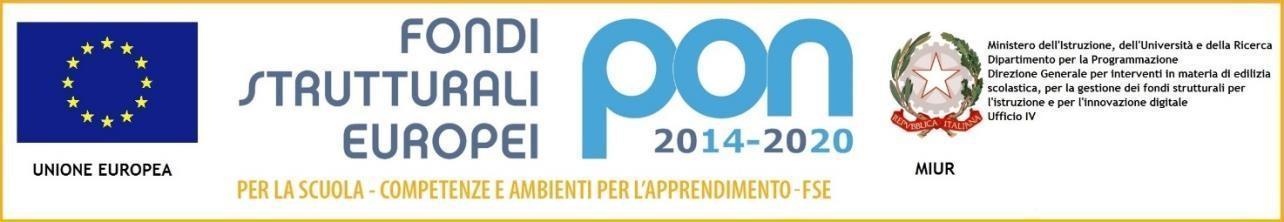 Selezionare il corso al quale si vuole partecipare:SCHEDA ANAGRAFICA CORSISTA STUDENTESEZIONE 1 – DATI ANAGRAFICI ALUNNOSEZIONE 2 - CERTIFICAZIONI LINGUISTICHE E INFORMATICHEIl questa sezione indicare l’eventuale possesso di certificazioni informatiche e linguisticheSe sei hai risposto si indica quali___________________________________________________________________________________SEZIONE 3 – GENITORIIl questa sezione indicare, se disponibile, il titolo di studio e la condizione occupazione della madre e del padreSEZIONE 4 – INFORMAZIONI SUL NUCLEO FAMILIAREData_________________________________________                                                                                                                        Firma padre_________________________________________________Firma madre_________________________________________________Orienteering: Alla scoperta del territorio classi  4e, 5e primaria Sinalunga/Pieve/Bettolle 2021-2022Potenziamento della matematica classi  2e, 3e primaria Sinalunga/Pieve/Bettolle 2021-2022Potenziamento della matematica classi  4e, 5e primaria Sinalunga/Pieve/Bettolle 2021-2022Educazione motoria e sportiva classi   1e, 2e, 3e primaria Sinalunga/Pieve 2021-2022    Educazione motoria e sportiva classi   1e, 2e, 3e primaria Bettolle 2021-2022      Codice fiscaleNomeCognomeSei in possesso diCertificazioni LINGUISTICHE?SINOSei in possesso dicertificazioni INFORMATICHE ?SINO                   TITOLO DI STUDIO MADRE              ________________________________________TITOLO DI STUDIO PADRE_______________________________________       CONDIZIONE OCCUPAZIONALE MADRE               ________________________________________                     CONDIZIONE OCCUPAZIONALE PADRE        ________________________________________Il tuo nucleo familiare da quanti adulti è composto?Un solo adultoPiù di un adulto (rispondere alla domanda successiva)Se il nucleo familiare è composto da più di un adulto, indicare se è presente almeno un adulto che lavoraSì, è presente almeno un adulto che lavoraNel nucleo familiare nessun adulto lavora